Travailler jusqu’à 65, 66 ou 67 ans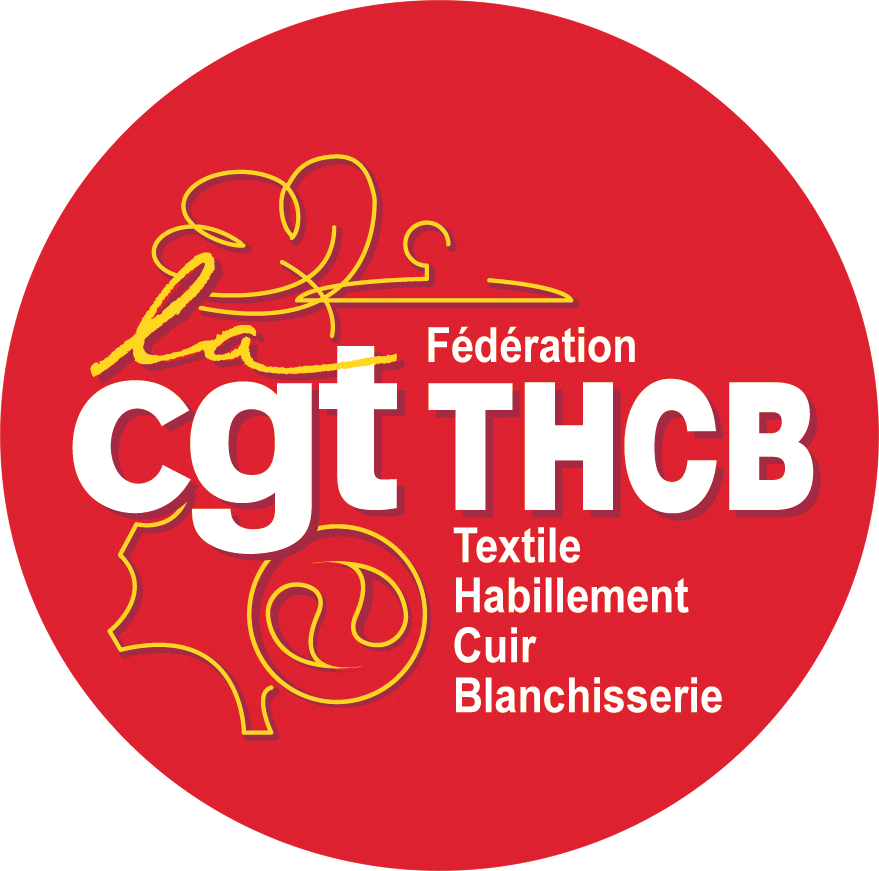 c’est non !Nous sommes majoritaires,ils sont fébriles : faisons les reculer !Plus notre mobilisation historique perdure,plus nous obligeons E. Macron et son gouvernement à dévoiler leur vrai projet :Ils avaient dit que l’âge de départ n’irait pas au-delà de 62 ans : Finalement le Conseil d’Etat indique que la retraite à taux plein sera à 65 ou 66 ans !Ils avaient dit que l’on connaitrait la valeur et l’évolution du point :Finalement il sera variable d’un gouvernement à l’autre et pas indexé sur les salaires !Ils avaient dit que la retraite minimum serait à 1000 € :Finalement il faudra avoir travaillé sans chômage ni temps partiel et jusqu’à 65 ans pour percevoir cette retraite minimum !Et ce sont les mêmes qui au parlement considèrent que passer le congé de 5 à 12 jours lors du décès d’un enfant c’est trop ! Ça suffit !
Ce projet prend nos pires années dans le calcul, au lieu de nos 25 meilleures= c’est la baisse des pensions !Ce projet recul l’âge de départ à la retraite= c’est nous faire travailler plus longtemps !Si les anciens travaillent plus longtemps il y aura des centaines de milliers de chômeurs en plus !
La mobilisation est majoritairement soutenue par la population qui refuse massivement ce projet. Les grèves et manifestations ont permis de gagner des dérogations et ont fait reculer la date d’application du projet.La CGT a des propositions de financement pour une retraite à 60 ans à taux plein avec aucune retraite au-dessous du SMIC : Fin des exonérations de cotisations employeurs sans contrepartie. Augmentation de 0,2%/an de la cotisation retraite. Taxer les revenus financiers. Garantir l’égalité salariale femme-homme...Pour nous, comme pour nos enfants :Pas une année de plus, pas un Euro de moins 
= non à leur projet de retraite individuel par point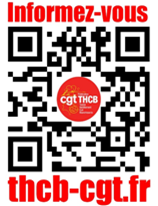 Jeudi 20 FEVRIERDébut du débat parlementaire :participons aux grèves et manifestations unitaire !